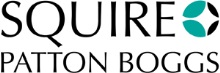 LOCAL GOVERNMENT ASSOCIATIONTEMPLATE FULL PRIVACY NOTICE FOR LGPS FUNDSThis template privacy notice has been prepared for the Local Government Association. We understand that copies will be provided to the administering authorities of Local Government Pension Scheme funds in England and Wales. This template will need to be tailored to the specific circumstances of each fund. Accordingly we accept no liability to individual funds or their administering authorities unless we provide formal advice specific to that authority.This template is not advice to other connected or stakeholder parties, their auditors or other advisers, or other third parties ("Third Parties"). Other than as noted in paragraph 1 above, no part of this template may be passed on to Third Parties without our written agreement but, if it is so passed, we accept no responsibility, and will have no liability in contract, tort or otherwise, to those Third Parties in relation to this template.This template has been prepared and updated based on an understanding of the law and guidance as at the date of issue.  Accordingly, it is possible that this template will need to be updated if the law changes or guidance is revised.  However, we will only do so if the Local Government Association specifically give us written instructions to do so.  This template is intended to enable administering authorities, in their capacity as controller of personal data relating to the Local Government Pension Scheme fund for which they are responsible, to satisfy their obligation under data protection legislation to inform affected individuals what personal data is held and how it is used for the purposes of the pension fund. We have not considered or advised on any tax or commercial implications that individual funds may wish to consider in conjunction with this notice.  This template takes into account guidance issued by the Information Commissioner and the European Data Protection Board (previously known as the EU Article 29 Data Protection Working Party) as at the date of issue. In some cases we have taken a pragmatic view as to the level of detail included in the template, bearing in mind the need for the notice to be succinct and easy to understand. Individual funds will need to consider whether their own circumstances are such that more detail should be included. It is likely that best practice in this area will continue to develop and individual funds should review their privacy notices regularly and consider whether they should be updated and reissued.Please note that we have made some amendments to the template Full Privacy Notice as at 15 May 2018, which was last issued on 21 June 2018 (version 3). Administering authorities should note that the updates that have been made to the template do not necessitate an immediate re-issue of the privacy notice and instead could be included in an annual update of the privacy notice.  Please note that we have made some amendments to version 3 of the template Full Privacy Notice (version 4). Administering authorities should note that the updates that have been made to the template do not necessitate an immediate re-issue of the privacy notice and instead could be included in an annual update of the privacy notice. However, since the GDPR came into effect, the direction of travel is towards greater transparency. Administering authorities therefore may want to revisit how frequently and in what circumstances they circulate hard copies of the privacy notice to members and consider how they will bring the most up to date version of the privacy notice to members’ attention. The changes are noted below to assist administering authorities who have already issued their privacy notice in determining whether and when to issue an update to the privacy notice.  We have inserted a new reference to "data protection legislation" in the first paragraph rather than referring to specific legislation throughout and have added a footnote to explain what the legislation is for the benefit of administering authorities. We have also included references to the GDPR and the UK GDPR as there are now effectively "two GDPRs"; the EU version of the GDPR and the GDPR as incorporated into UK law. As at today's date, those provisions are near identical for most purposes. However, they may diverge over time following the UK's exit from the EU.In the section headed, "Organisations that we may share your personal data with", we have inserted some additional wording to cover instances where administering authorities and their advisers and service providers act as joint controllers in respect of personal data. Article 26 GDPR provides that the essence of an arrangement between joint controllers shall be made available to the data subject.  In the section headed, "Transferring information outside the UK," we have inserted a new heading and updated this section to reflect the fact that following Brexit, the UK now falls outside the European Economic Area ("EEA"). As such, appropriate safeguards must be implemented whenever there is a transfer of personal data from the UK to jurisdictions which may not offer an adequate level of protection to personal data, as is required by the UK Government or EEA countries. Under the GDPR, there is a requirement to specify where data will be transferred to a third country and the existence or absence of an adequacy decision or reference to the appropriate safeguards used to protect it and the means by which the individual can obtain a copy of them.  To comply with the GDPR, administering authorities will need to identify in the privacy notice the particular transfers involved and the safeguard used for them (e.g. model clauses). In the section headed "Your rights", we have expanded the wording about a data subjects' right to ask administering authorities to restrict the processing of their personal data, as described in Article 18 GDPR. Footnotes have been amended to ensure that all legislative references are correct and complete following the updates made to version 3 of the template Full Privacy Notice in this version 4. In particular:They have been expanded to provide more guidance in relation to data protection legislation (footnote 4), tracing bureaus (footnote 22), AVC providers (footnote 24), the use of personal data for direct marketing processes as addressed in Article 21 of the GDPR (footnote 27). Footnote 6 has been expanded in light of the ICO’s increasing focus on transparency. The wording included in the section titled, "The technical bit", is intended to address the requirements of Articles 13(1)(c) and 14(1)(c) GDPR. However, it is possible this may contain insufficient detail. Where Funds have carried out extensive, detailed mapping of their processing activities (which we recommend), they should consider including further information (for example, a detailed table that identifies each of the processing activities carried out by the Fund) in this section or at the end of this privacy notice.Footnote 13 has been expanded as it has become clearer since 2018 that one of the key focuses from a regulatory perspective, as mentioned above, is on transparency and that includes on sources of data and on who it is shared with. Funds should identify specific sources of types of data where they are not obtaining it from a Member or beneficiary of the Fund and should consider including further information (for example, a detailed table either in the section titled, "What personal data we hold, and how we obtain it", or at end of this privacy notice)Squire Patton Boggs (UK) LLP17 September 2021FULL PRIVACY NOTICEfor the members [and beneficiaries] of the [ - ]This privacy notice is for members [and beneficiaries] of the [ - ] (the "Fund"). It has been prepared by [ - ] (the "Administering Authority", or "we") in its capacity as the administering authority of the Fund. This privacy notice describes how we collect and use personal data in accordance with data protection legislation.This privacy notice will also be made available on [online] / [on the Fund's website] at the following link:[Insert link to relevant area of website]It is important that you read this privacy notice together with any other privacy notice or fair processing policy we may provide on specific occasions when we are collecting or processing personal data about you so that you are fully aware of how and why we are using your data. This privacy notice replaces any general privacy notice we may have previously issued and supplements any other notices and privacy policies we issue that are specific to particular data collection / processing activities. Why we are providing this notice to youAs the Administering Authority of the Fund we hold certain information about you and from which you can be identified ("personal data") which we use to administer the Fund and to pay benefits from it. In line with data protection legislation, we are required to give you specified information about the personal data we hold about you, how we use it, your rights in relation to it and the safeguards that are in place to protect it. This notice is designed to give you that information.The technical bitThe Administering Authority holds personal data about you, in its capacity as a controller, for the proper handling of all matters relating to the Fund, including its administration and management. This includes the need to process your data to contact you, to calculate, secure and pay your benefits, for statistical and financial modelling and for reference purposes (for example, when we assess how much money is needed to provide members' and beneficiaries' benefits and how that money should be invested), and to manage liabilities and administer the Fund generally. Further information about how we use your personal data is provided below.The legal basis for our use of your personal data will usually be that we need to process your personal data to satisfy our legal obligations as the Administering Authority of the Fund. However, where that legal basis does not apply then the legal basis for our use of your personal data will be one or more of the following:we need to process your personal data to carry out a task in the public interest or in the exercise of official authority in our capacity as a public body; [and/or][we need to process your personal data for the legitimate interests of administering and managing the Fund and liabilities under it, calculating, securing and paying benefits and performing our obligations and exercising any rights, duties and discretions the Administering Authority has in relation to the Fund][./; and/or] [because we need to process your personal data to meet our contractual obligations to you in relation to the Fund (for example, under an agreement that you will pay additional voluntary contributions to the Fund), or to take steps, at your request, before entering into a contract].What personal data we hold, and how we obtain itThe types of personal data we hold and process about you can include:Contact details, including name, address, telephone numbers and email address.Identifying details, including date of birth, national insurance number and employee and membership numbers.Information that is used to calculate and assess eligibility for benefits, for example, length of service or membership and salary information.Financial information relevant to the calculation or payment of benefits, for example, bank account and tax details. Information about your family, dependants or personal circumstances, for example, marital status and information relevant to the distribution and allocation of benefits payable on death.Information about your health, for example, to assess eligibility for benefits payable on ill health, or where your health is relevant to a claim for benefits following the death of a member of the Fund.Information about a criminal conviction if this has resulted in you owing money to your employer or the Fund and the employer or the Fund may be reimbursed from your benefits.We obtain some of this personal data directly from you.  We may also obtain data (for example, salary information) from your current or past employer(s) or companies that succeeded them in business, from a member of the Fund (where you are or could be a beneficiary of the Fund as a consequence of that person's membership of the Fund) and from a variety of other sources including public databases (such as the Register of Births, Deaths and Marriages), our advisers and government or regulatory bodies, including those in the list of organisations that we may share your personal data with set out below.Where we obtain information concerning certain "special categories" of particularly sensitive data, such as health information, extra protections apply under the data protection legislation. We will only process your personal data falling within one of the special categories with your consent, unless we can lawfully process this data for another reason permitted by that legislation. You have the right to withdraw your consent to the processing at any time by notifying the Administering Authority in writing. However, if you do not give consent, or subsequently withdraw it, the Administering Authority may not be able to process the relevant information to make decisions based on it, including decisions regarding the payment of your benefits.Where you have provided us with personal data about other individuals, such as family members, dependants or potential beneficiaries under the Fund, please ensure that those individuals are aware of the information contained within this notice. How we will use your personal dataWe will use this data to deal with all matters relating to the Fund, including its administration and management. This can include the processing of your personal data for all or any of the following purposes: To contact you.To assess eligibility for, calculate and provide you (and, if you are a member of the Fund, your beneficiaries upon your death) with benefits.To identify your potential or actual benefit options and, where relevant, implement those options.[To allow alternative ways of delivering your benefits, for example, through the use of insurance products and transfers to or mergers with other pension arrangements.]  For statistical and financial modelling and reference purposes (for example, when we assess how much money is needed to provide members' and beneficiaries' benefits and how that money should be invested).To comply with our legal and regulatory obligations as the administering authority of the Fund.To address queries from members and other beneficiaries and to respond to any actual or potential disputes concerning the Fund.The management of the Fund's liabilities, including the entering into of insurance arrangements and selection of Fund investments.In connection with the sale, merger or corporate reorganisation of or transfer of a business by the employers that participate in the Fund and their group companies.Organisations that we may share your personal data withFrom time to time we will share your personal data with advisers and service providers so that they can help us carry out our duties, rights and discretions in relation to the Fund.  Some of those organisations will simply process your personal data on our behalf and in accordance with our instructions; they are referred to as processors. Other organisations will be responsible to you directly for their use of personal data that we share with them; they are referred to as controllers. The controllers may be obliged under the data protection legislation to provide you with additional information regarding the personal data they hold about you and how and why they process that data. Further information may be provided to you in a separate notice or may be obtained from the advisers and service providers direct, for example via their websites. Whenever one of our advisers or service providers acts as a joint controller with us in respect of your personal data, because we jointly determine the purposes and means of processing it, we will agree with them how we are each going to meet our respective and collective obligations under the data protection legislation. If you would like more information about how such an arrangement works please contact us using the contact details below.The organisations that we may share your personal data with may include the following advisers and service providers: Where we make Fund investments or seek to provide benefits for members and beneficiaries in other ways, such as through the use of insurance, then we may also need to share personal data with providers of investments, insurers and other pension scheme operators.From time to time we may provide some of your data to your employer and their relevant subsidiaries (and potential purchasers of their businesses) and advisers for the purposes of enabling those entities to understand the liabilities and obligations of the employer regarding the Fund. Your employer would generally be a controller of the personal data shared with it in those circumstances. For example, where your employment is engaged in providing services subject to an outsourcing arrangement, the Administering Authority may provide information about your pension benefits to your employer and to potential bidders for that contract when it ends or is renewed. Where requested or if we consider that it is reasonably required, we may also provide your data to government bodies and dispute resolution and law enforcement organisations, including those listed above, the Pensions Regulator, the Pensions Ombudsman and Her Majesty's Revenue and Customs (HMRC). They may then use the data to carry out their functions.The organisations referred to in the paragraphs above may use the personal data to perform their functions in relation to the Fund as well as for statistical and financial modelling (such as calculating expected average benefit costs and mortality rates) and planning, business administration and regulatory purposes. They may also pass the data to other third parties (for example, insurers may pass personal data to other insurance companies for the purpose of obtaining reinsurance), to the extent they consider the information is reasonably required for a legitimate purpose.[We do not use your personal data for marketing purposes and will not share this data with anyone for the purpose of marketing to you or any beneficiary.]Transferring information outside the UK In some cases recipients of your personal data may be outside the UK. As such, your personal data may be transferred outside the UK to a jurisdiction that may not offer an adequate level of protection as is required by the UK Government.If this occurs, additional safeguards must be implemented with a view to protecting your personal data in accordance with applicable laws.  Please use the contact details below if you want more information about the safeguards that are currently in place.How long we keep your personal dataWe will only keep your personal data for as long as we need to in order to fulfil the purpose(s) for which it was collected and for so long afterwards as we consider may be required to deal with any questions or complaints that we may receive about our administration of the Fund, unless we elect to retain your data for a longer period to comply with our legal and regulatory obligations. In practice, this means that your personal data will be retained for the greater of: such period as you (or any beneficiary who receives benefits after your death) are entitled to benefits from the Fund and for a period of [15 years] after those benefits stop being paid. For the same reason, your personal data may also need to be retained where you have received a transfer, or refund, from the Fund in respect of your benefit entitlement;[or][100 years from a member’s date of birth]; [or][100 years from the date of birth of any beneficiary who received benefits from the Fund after the member’s death].Your rightsYou have a right to access and obtain a copy of the personal data that the Administering Authority holds about you and to ask the Administering Authority to correct your personal data if there are any errors or it is out of date or incomplete. In very limited circumstances, you may also have a right to ask the Administering Authority to restrict the processing of your personal data, or to transfer or (in extremely limited circumstances, such as where your personal data is no longer needed for the purpose for which it is being processed) erase your personal data. You should note that we are not obliged to erase your personal data if we need to process it for the purposes of administering the Fund. In certain circumstances you have the right to object to the processing of your personal data; for example, you have the right to object to processing of your personal data which is based on the public interest or legitimate interests identified in the section above headed "The technical bit", or where processing is for direct marketing purposes.You can obtain further information about your rights from the Information Commissioner's Office at www.ico.org.uk or via its telephone helpline (0303 123 1113).If you wish to exercise any of these rights or have any queries or concerns regarding the processing of your personal data, please contact the Fund Administrator as indicated below. You also have the right to lodge a complaint in relation to this privacy notice or the Administering Authority's processing activities with the Information Commissioner's Office which you can do through the website above or their telephone helpline.As explained in the section above headed "How we will use your personal data", one of the reasons we collect and hold your personal data is to administer your Fund benefits. If you do not provide the information we request, or ask that the personal data we already hold is deleted or that the processing of the personal data be restricted, this may affect our ability to administer your benefits, including the payment of benefits from the Fund. In some cases it could mean the Administering Authority is unable to put your pension into payment or has to stop your pension (if already in payment).UpdatesWe may update this notice periodically.  Where we do this we will inform members [and beneficiaries] of the changes and the date on which the changes take effect. Contacting usPlease contact the Fund administrator [ - ] for further information. Data Protection Officer You may also contact our data protection officer [ - ] for further information. ProcessorsAdministrator – (currently [ - ])[Third party administrators – (currently [ - ])]Accountants – (currently [ - ])Communications adviser – (currently [ - ])Tracing bureaus for mortality screening and locating members and beneficiaries – (currently [ - ])Overseas payments provider to transmit payments to Fund members and beneficiaries with non-UK accounts – (currently [ - ])Printing companies – (currently [ - ])Pensions software provider – (currently [ - ])Suppliers of IT, document production and distribution servicesControllers Actuarial consultant – (currently [ - ])Fund benefit consultant – (currently [ - ])Investment adviser – (currently [ - ])[Additional Voluntary Contribution providers – (currently [ - ])]Legal adviser – (currently [ - ])Fund Actuary – (currently [ - ])Statutory auditor – (currently [ - ])External auditor – (currently [ - ])Internal auditor – (currently [ - ])Insurance companies in connection with ill health benefits – (currently [ - ])LGPS National Insurance database – (South Yorkshire Pensions Authority)Administering authorities of other LGPS funds (or their agents, such as third party administrators) where you have been a member of another LGPS fund and the information is needed to determine the benefits to which you or your dependants are entitledThe Department for Work and PensionsThe Government Actuary's DepartmentThe Cabinet Office – for the purposes of the National Fraud InitiativeHMRCThe Courts of England and Wales – for the purpose of processing pension sharing orders on divorce